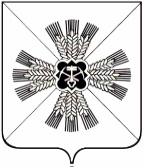 КЕМЕРОВСКАЯ ОБЛАСТЬАДМИНИСТРАЦИЯ ПРОМЫШЛЕННОВСКОГО МУНИЦИПАЛЬНОГО ОКРУГАПОСТАНОВЛЕНИЕот «14» января 2022 г. № 17-Ппгт. ПромышленнаяО продлении срока ограничительныхмероприятий и внесении изменений в некоторые постановления администрации Промышленновского муниципального округа На основании распоряжения Губернатора Кемеровской области – Кузбасса от 28.12.2021 № 187-рг «О продлении срока ограничительных мероприятий и внесении изменений в некоторые распоряжения Губернатора Кемеровской области – Кузбасса», учитывая санитарно-эпидемиологическую обстановку, в целях противодействия распространению новой коронавирусной инфекции (COVID-19):1. Продлить по 31.01.2022 срок мероприятий (в том числе ограничительных), предусмотренных постановлением администрации Промышленновского муниципального округа от 14.03.2020 № 502-П             «О введении режима «Повышенная готовность» на территории Промышленновского муниципального округа  и мерах по противодействию распространению новой коронавирусной инфекции (COVID-19)» (в редакции постановлений от 27.03.2020 № 591-П, от 31.03.2020 № 596-П/а, от 03.04.2020 № 630-П, от 08.04.2020 № 659-П/а, от 09.04.2020 № 669-П, от 14.04.2020        № 702-П, от 16.04.2020 № 713-П, от 27.04.2020 № 748-П, от 06.05.2020           № 779-П, от 12.05.2020 № 819-П, от 25.05.2020 № 906-П, от 01.06.2020           № 921-П, от 05.06.2020 № 944-П, от 09.06.2020 № 956-П, от 20.08.2020           № 1284-П, от 11.09.2020 № 1419-П, от 19.10.2020 № 1653-П, от 02.02.2021      № 134-П, от 08.02.2021 № 206-П, от 19.02.2021 № 259-П, от 11.03.2021           № 417-П, от 30.04.2021 № 807-П). 2. Внести в пункт 1 постановления администрации Промышленновского муниципального округа от 18.06.2021 № 1149-П «О дополнительных мерах по противодействию распространению новой коронавирусной инфекции (COVID-19)» (в редакции постановлений от 24.06.2021 № 1200-П,                   от 09.07.2021 № 1295-П, от 21.07.2021 № 1348-П, от 05.08.2021 № 1413-П,      от 17.08.2021 № 1459-П, от 26.08.2021 № 1534-П, от 02.09.2021 № 1558-П,      от 01.10.2021 № 1696-П, от 08.11.2021 № 1799-П, от 13.12.2021 № 1954-П) изменение, дополнив словами «, с 01.01.2022 по 31.01.2022».3. Внести в абзац второй подпункта 1.3 пункта 1 постановления администрации Промышленновского муниципального округа от 18.11.2021 № 1883-П «О дополнительных мерах по противодействию распространению новой коронавирусной инфекции (COVID-19) и о внесении изменений в постановление администрации Промышленновского муниципального округа от 08.11.2021 № 1799-П «О дополнительных мерах по противодействию распространению новой коронавирусной инфекции (COVID-19) и внесении изменения в постановление администрации Промышленновского муниципального округа от 18.06.2021 № 1149-П «О дополнительных мерах по противодействию распространению новой коронавирусной инфекции (COVID-19)» (в редакции постановлений от 22.11.2021 № 1895-П,                   от 13.12.2021 № 1954-П, от 16.12.2021 № 1979-П) изменение, дополнив словами «, салонов оптики».4. Пункт 2 настоящего постановления действует в части, не противоречащей пункту 2 постановления администрации Промышленновского муниципального округа от 13.12.2021 № 1954-П           «О снятии отдельных ограничений и внесении изменений в некоторые постановления администрации Промышленновского муниципального округа».	5. Настоящее постановление подлежит размещению на официальном сайте администрации Промышленновского муниципального округа  в сети Интернет. 	6. Контроль за исполнением настоящего постановления оставляю за собой. 7. Настоящее постановление вступает в силу со дня подписания.Исп. Н.И. МинюшинаТел. 74779                                 И.о. главыПромышленновского муниципального округа                         С.А. Федарюк